MEJORA ACCESIBILIDAD AL BARRIO DE IZARTZA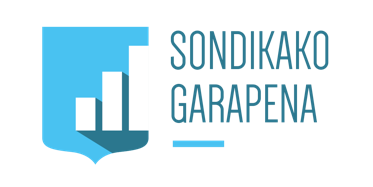 Gestión prioritariaDESCRIPCIÓNMejora de la accesibilidad de la calle Izarza, desde la iglesia a el propio barrio de Izartza dotando a los vecinos y vecinas de una más sencilla accesibilidad. Además, hay que tener en cuenta que también los usuarios y usuarias de Gorabide transitan por esta zona y necesitan que las condiciones sean las idealesAcciones planteadasMejora de la accesibilidad.seguimiento DEL PROYECTO. ACCIONES A REALIZAR/REALIZADAS2020 : Análisis de necesidades202-22: Ejecuciónnº identificativoSDK-GS.PR-31PRESUPUESTO ASIGNADOPendiente